Тайна золотого ключикаНе так давно социологи отметили: современная Россия находится среди стран, лидирующих по числу социальных сирот, количеству разводов, самоубийств, уровню смертности от употребления алкоголя и наркотиков; с точки зрения демографов, страна оказалась у той черты, за которой может начинаться физическое вырождение нации. Учёные видят одной из причин происходящего незавершенность процесса формирования системы общенациональных ценностей и приоритетов. Как россиянину и патриоту, мне понятно и очень близко высказывание Дмитрия Анатольевича Медведева о том, что для решения вышеуказанной проблемы необходима актуализация истинных нравственных  ценностей у каждого живущего на территории нашей страны человека.Вызывает гордость факт, что принятые новые образовательные стандарты опираются на "Концепцию духовно-нравственного воспитания школьников". Согласно ей, система образования должна создать единое, наполненное духовными и этнокультурными ценностями,  пространство, в котором возможно было бы продолжать процесс развития ребёнка, начатый в семье. Вся деятельность родителей, методы, технологии и инновации педагогов в этом пространстве должны вести к воспитанию высоконравственного, творческого, компетентного гражданина России, который принимает судьбу Отечества как свою личную. Духовность и укорененность в этнокультурных традициях, к которым человек принадлежит по факту своего происхождения, формируется мной по-разному: на уроках, внеклассных мероприятиях. Но особую  значимость  несут занятия моих учеников в театральной студии " Золотой ключик", руководителем которой я являюсь. Третий год ребята участвуют в постановках по мотивам литературных произведений  и русских народных сказок – хранителей исконных русских традиций. Работа осуществляется в жанрах: драматический и кукольный театр. Невозможно описать всю ценность деятельности студии. В чём феномен русской сказки? «Сказка –ложь, да в ней намек, добрым молодцам урок». Главное назначение сказки – с  помощью образов привить ребенку правильную модель поведения в жизни. Великие произведения народного творчества раскрывают те же истины, которые исповедует православная вера: доброту, милосердие, любовь к ближнему, послушание, почитание родителей, смирение и терпение, взаимосвязь мира природы и мира человеческого, построенная на взаимоуважении, труд, соборность, гостеприимство, прощение, понимание того, что беда побеждается всем миром. Наряду с тем, что занятия способствуют формированию всех видов универсальных учебных действий,  важна работа студии как средства арт-терапии и способа сближения учителя и ребёнка. Организуя деятельность в едином образовательном пространстве, нельзя забывать и о ценностной роли педагога: она уникальна. Значимым для меня является идеал, описанный в "Концепции духовно - нравственного воспитания школьников": учитель – образец нравственного и гражданского поведения. Тайна золотого ключика, открывающего таинственную дверь в мир, где все счастливы, кроется ...в душе педагога. Чем она наполнена – ту дверцу учитель для детей и отворит. И может быть даже не одну!..Боровик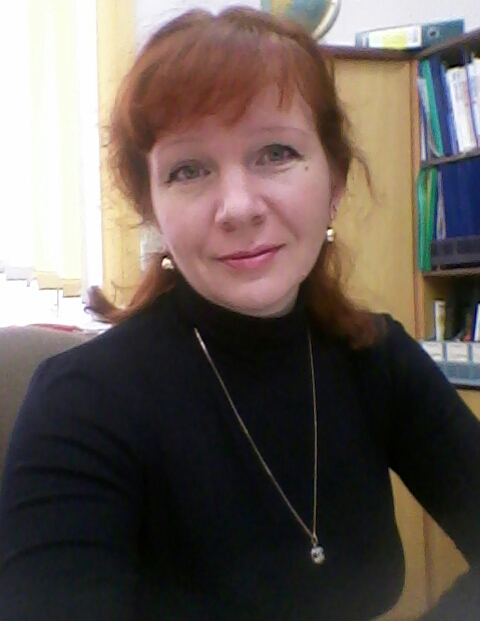 Мария Анатольевнаучитель начальных классовМОБУ "Гимназия № 7"Арсеньевского городского округа